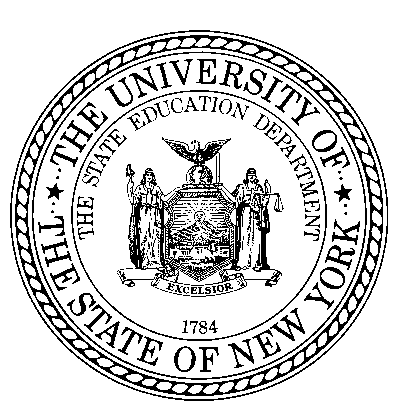 VR-142XDriver Rehabilitation Services142X-Vendor Travel for Driver/Vehicle Evaluation for Training ImplementationAV#:(7 digits)ACCES-VR ID#:(6 digits)CAMS ID #:(10 digits)VR District Office: Provider:VRC Name:NYS Fiscal System ID:NYS Fiscal System ID:NYS Fiscal System ID:Report Month:Report Month:Participant First Name:Participant Last Name:Participant Phone Number:Participant Phone Number:Participant Email Address:Participant Email Address:Is the travel required for this participant to accomplish authorized evaluation or training over 35 miles each way?Is the travel required for this participant to accomplish authorized evaluation or training over 35 miles each way?Is the travel required for this participant to accomplish authorized evaluation or training over 35 miles each way?Is the travel required for this participant to accomplish authorized evaluation or training over 35 miles each way?Is the travel required for this participant to accomplish authorized evaluation or training over 35 miles each way?Is the travel required for this participant to accomplish authorized evaluation or training over 35 miles each way?Is the travel required for this participant to accomplish authorized evaluation or training over 35 miles each way?Is the travel required for this participant to accomplish authorized evaluation or training over 35 miles each way?Is the travel required for this participant to accomplish authorized evaluation or training over 35 miles each way?Is the travel required for this participant to accomplish authorized evaluation or training over 35 miles each way?If no, this travel is not eligible for reimbursement.If no, this travel is not eligible for reimbursement.If no, this travel is not eligible for reimbursement.If no, this travel is not eligible for reimbursement.If no, this travel is not eligible for reimbursement.If no, this travel is not eligible for reimbursement.If no, this travel is not eligible for reimbursement.If no, this travel is not eligible for reimbursement.If no, this travel is not eligible for reimbursement.If no, this travel is not eligible for reimbursement.YesNoHas this service been discussed with the VRC to establish the necessity of this travel?Has this service been discussed with the VRC to establish the necessity of this travel?Has this service been discussed with the VRC to establish the necessity of this travel?Has this service been discussed with the VRC to establish the necessity of this travel?Has this service been discussed with the VRC to establish the necessity of this travel?Has this service been discussed with the VRC to establish the necessity of this travel?Has this service been discussed with the VRC to establish the necessity of this travel?Has this service been discussed with the VRC to establish the necessity of this travel?Has this service been discussed with the VRC to establish the necessity of this travel?Has this service been discussed with the VRC to establish the necessity of this travel?YesNoIs actual mileage and estimated travel time obtained from a valid source and documented within this participant’s record?Is actual mileage and estimated travel time obtained from a valid source and documented within this participant’s record?Is actual mileage and estimated travel time obtained from a valid source and documented within this participant’s record?Is actual mileage and estimated travel time obtained from a valid source and documented within this participant’s record?Is actual mileage and estimated travel time obtained from a valid source and documented within this participant’s record?Is actual mileage and estimated travel time obtained from a valid source and documented within this participant’s record?Is actual mileage and estimated travel time obtained from a valid source and documented within this participant’s record?Is actual mileage and estimated travel time obtained from a valid source and documented within this participant’s record?Is actual mileage and estimated travel time obtained from a valid source and documented within this participant’s record?Is actual mileage and estimated travel time obtained from a valid source and documented within this participant’s record?YesNoHas this service been authorized in tandem with each hour of Driver Rehabilitation Services (max 10 hours)?Has this service been authorized in tandem with each hour of Driver Rehabilitation Services (max 10 hours)?Has this service been authorized in tandem with each hour of Driver Rehabilitation Services (max 10 hours)?Has this service been authorized in tandem with each hour of Driver Rehabilitation Services (max 10 hours)?Has this service been authorized in tandem with each hour of Driver Rehabilitation Services (max 10 hours)?Has this service been authorized in tandem with each hour of Driver Rehabilitation Services (max 10 hours)?Has this service been authorized in tandem with each hour of Driver Rehabilitation Services (max 10 hours)?Has this service been authorized in tandem with each hour of Driver Rehabilitation Services (max 10 hours)?Has this service been authorized in tandem with each hour of Driver Rehabilitation Services (max 10 hours)?Has this service been authorized in tandem with each hour of Driver Rehabilitation Services (max 10 hours)?YesNoUnits of Service Used this Month:Units of Service Used this Month:Units of Service Used this Month:Units of Service Used this Month:Units of Service Used this Month:Identified Outcome:Identified Outcome:Identified Outcome:Identified Outcome:Describe Progress to Date:Describe Progress to Date:Describe Progress to Date:Describe Progress to Date:Describe Progress to Date:Recommended Next Steps to Reach Identified Outcome:Recommended Next Steps to Reach Identified Outcome:Recommended Next Steps to Reach Identified Outcome:Recommended Next Steps to Reach Identified Outcome:Recommended Next Steps to Reach Identified Outcome:Recommended Next Steps to Reach Identified Outcome:Recommended Next Steps to Reach Identified Outcome:Recommended Next Steps to Reach Identified Outcome:Recommended Next Steps to Reach Identified Outcome:Recommended Next Steps to Reach Identified Outcome:Completed By: Completed By: Completed By: Completed By: Completed By: Qualified Staff SignatureQualified Staff SignatureDatePrinted NameTitlePhone Number:Email: